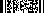 C57ED68910D54050B988205BF8B2254BЛист записиФорма № Р50007лицаЕдиного государственного реестра юридических лицВ Единый государственный реестр юридических лиц в отношении юридическогоОБЩЕСТВО С ОГРАНИЧЕННОЙ ОТВЕТСТВЕННОСТЬЮ "ПалоАльто"полное наименование юридического лицаосновной государственный регистрационный номер (ОГРН)внесена запись о принятии решения о ликвидации юридического лица и назначении ликвидатора   "06"	 	февраля		2018 года(число)	(месяц прописью)	(год)за государственным регистрационным номером (ГРН)Запись содержит следующие сведения:Сведения о состоянии юридического лица и регистрирующем органе, в котором находится регистрационное дело, внесенные в Единый государственный реестр юридических лицСведения о количестве физических лиц, имеющих право без доверенности действовать от имени юридического лица, внесенных в Единый государственный реестр юридических лицСведения о физических лицах, имеющих право без доверенности действовать от имени юридического лица, внесенные в Единый государственный реестр юридических лицСведения о заявителях при данном виде регистрации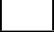 Сведения о документах, представленных для внесения данной записи в Единый государственный реестр юридических лицЛист записи выдан налоговым органом 	Межрайонная инспекция 										Федеральной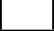     налоговой службы № 46 по г. Москве	наименование регистрирующего органа   "06"	 	февраля		2018 года(число)	(месяц прописью)	(год)Старший государственный налоговый инспекторВорожцова  Татьяна ГригорьевнаПодпись,  Фамилия, инициалы11177460003178187746473687№ п/пНаименование показателяЗначение показателя1231Сведения о состоянии юридического лицаНаходится в стадии ликвидации2Количество13Вид должностиЛиквидатор4ДолжностьЛиквидатор5ФамилияАЛАБИН6ИмяИЛЬЯ7ОтчествоПАВЛОВИЧ8Идентификационный номер налогоплательщика(ИНН)7743056324009ИНН ФЛ по данным ЕГРН77430563240010Вид заявителяРуководитель ликвидационной комиссии(ликвидатор)Данные заявителя, физического лицаДанные заявителя, физического лицаДанные заявителя, физического лица11ФамилияАЛАБИН12ИмяИЛЬЯ13ОтчествоПАВЛОВИЧ14Идентификационный номер налогоплательщика(ИНН)77430563240015ИНН ФЛ по данным ЕГРН77430563240011116Наименование документаР15001 УВЕДОМЛЕНИЕ О ПРИНЯТИИ РЕШЕНИЯ ОЛИКВИДАЦИИ ЮЛ17Документы представленыв электронном виде22218Наименование документаИНОЙ ДОКУМ. В СООТВ.С ЗАКОНОДАТЕЛЬСТВОМРФ19Документы представленыв электронном виде